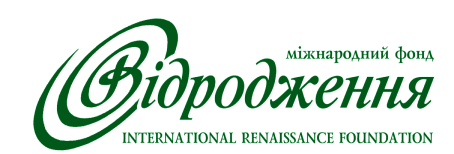 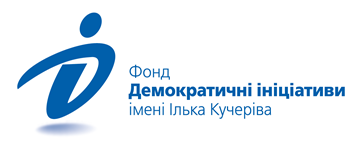 Як змінюється суспільство Нової  України?Загальнонаціональне опитування громадської думки було проведене Фондом «Демократичні ініціативи» імені Ілька Кучеріва та  Київським міжнародним інститутом соціології з 8 по 20 жовтня 2015 року.  Опитування проводилося в 110 населених пунктах у всіх областях України, окрім Автономної Республіки Крим та тих територій Луганської та Донецької областей, які не  контролюються Україною. Загалом було опитано 2040 респондентів за квотною вибіркою, репрезентативною за такими параметрами, як стать, вік, регіон та тип населеного пункту.  Похибка вибірки не перевищує 2,3%.Фінансову підтримку проекту  надав Міжнародний фонд «Відродження». В опитуванні респондентам пропонувалося оцінити зміни, що сталися  за останні два роки  з громадянами України, та зміни, які відбулися  безпосередньо з самими респондентами. Чи зросла соціальна активність людей? На думку половини населення, за останні два роки  зросла готовність громадян України  до захисту своїх прав, свобод та гідності (лише 9% вважає, що ця готовність зменшилася, а, на думку 30%, вона залишилася без змін). Так само  половина населення вбачає зрослу готовність громадян об’єднуватися у громадські організації та ініціативи (8% вважає, що така готовність зменшилася і 27% – залишилася без змін).57% населення бачать дедалі більшу готовність населення  безоплатно приділяти свій  час  суспільно корисним  справам (8% зазначають зменшення і 24% – відсутність змін).60% населення  зауважують зростання готовності громадян України до пожертвування особистих коштів на корисні справи (8% – зменшення, 23% – відсутність змін). 41% населення бачать більшу зосередженість людей на громадській діяльності (8%  думають, що вона стала меншою, і 34% – залишилася без змін). 43% населення певні, що зросла готовність громадян до активної участі в політиці (10% – зменшилася, 32% – залишилася без змін). 44% населення побачили зрослу готовність громадян до участі у контролі за діяльністю влади (10% вважають, що така готовність зменшилася, і 31% – залишилася без змін). 39% населення вважають, що за два останніх роки  громадяни беруть більшу участь у місцевих справах громади (9% думають, що така активність зменшилася, 37% – залишилася без змін).56% населення певні, що за останні два роки зросла готовність громадян до участі у масових акціях протесту чи підтримки (12% бачать зменшення такої готовності і 23% – відсутність змін).Проте реальні зміни у  готовності населення  брати участь у різних формах громадської активності виявилися істотно скромнішими.  За самооцінками, істотно зросли лише власна готовність до захисту власних прав, свобод та гідності  (це зазначили 33% опитаних громадян)  та готовність до пожертвування особистих коштів на корисні справи (41%). Дещо зросла готовність громадян до власного безоплатного волонтерства (22% вважають, що підвищилася, а 12% – що, навпаки, зменшилася); до їхнього  об’єднання у громадські організації (18% – що зросла, 12% – що зменшилася); до їхньої участі у місцевих справах громади (20% – що зросла, 12% – що зменшилася). За оцінками населення, не відбулося змін у їхній безпосередній готовності  до участі у масових акціях протесту чи підтримки (20% зазначили зростання своїх готовності, а 18% – навпаки, зниження); у готовності до власної участі у контролі за діяльністю влади (16%  зазначили зростання, 14% – зменшення),  загалом у зосередженні на громадській діяльності (13% зазначили зростання, 15% – зниження). А от реальна готовність громадян до активної участі у політиці (балотуватися на виборах, агітувати за партії та кандидатів тощо) навіть знизилася (зниження власної готовності займатися політикою зазначили 19% населення, а  зростання – 12%). За останні  роки незначно зріс відсоток населення, які приділяють свій час безоплатній волонтерській діяльності (10% у 2012 році і 13% у 2015 році). Проте значно  збільшився час, який волонтери присвячують громадській діяльності: у 2012 році лише 6% волонтерів щотижнево витрачали кілька годин на волонтерську діяльність, у 2015 році – 28% (причому 6% – щоденно).     У 2012 році віддавали  гроші  на різні благодійні цілі  23% українців, у 2014 році  – 41%, у 2015 р.  – 47%.  Чи зросла взаємна довіра людей та толерантність? Оцінки населенням зростання толерантності значно нижчі, ніж  соціальної активності – як щодо суспільства, так і стосовно себе.  Дещо підвищилася, на думку населення, терпимість  громадян України до  чужої, інакшої думки (25% зазначили це щодо суспільства загалом і 25% – щодо себе; протилежну точку зору висловили, відповідно, 15% і 9%). Дещо зросла за останні два роки симпатія громадян до представників інших регіонів України (це зазначили 23% стосовно суспільства загалом і 18% щодо себе, протилежну думку мають, відповідно, 17% і 13%). Фактично не відбулося змін у готовності людей до взаємної довіри.  Стосовно суспільства 25% населення вважають, що взаємна довіра людей зросла, 24% – що знизилася. Щодо особистої довіри до людей, 20% зазначили зростання, 18% – зменшення.  Чи готове суспільство до соціально-економічної мобільності? Економічна активність та соціальна мобільність громадян залишається низькою, надто щодо особистої  готовності людей до змін. 33% населення вважають, що за останні два роки зросла готовність громадян України до зміни місця проживання, проте лише 7% населення зазначили власну готовність до такої зміни. 24% населення вважають, що у суспільстві зросла готовність людей до переходу на іншу роботу, проте лише 7% відзначили особисту здатність на такі зміни. Дещо краща ситуація з готовністю громадян до отримання нових знань, додаткової освіти: 20% населення вважають, що ця готовність зросла у суспільстві, а 14% зазначають власну готовність. А от з готовністю до відкриття  своєї справи ситуацію можна вважати критичною: лише 9% населення бачать зростання такої готовності  у інших громадян і лише 4% – у себе.  22% населення  вбачає зростання зосередженості громадян України на власному розвитку, кар’єрі, проте у себе це помітили 14%. А от все більша зосередженість громадян на домашніх справах, інтересах родини, є очевидною: щодо інших громадян це зафіксували 28% опитаних, а щодо себе – 33% (а от зниження зазначили лише 5% – і стосовно інших, і стосовно себе). Чи зросла доброчесність суспільства? Половина населення вважає, що у суспільстві не відбулося змін щодо готовності громадян до надання та отримання хабарів, 15% вважають, що така готовність зросла, 15% – що вона зменшилася. Проте стосовно себе 2% зазначили, що схильність до надання чи отримання хабарів у них зменшилася і лише 3% зазначили зростання (62% ніяких змін не побачили).А от стосовно чесної сплати податків з усіх доходів лише 9% вважають, що у суспільстві така готовність зросла (12% – що вона стала ще меншою, 54% – залишилася без змін). Стосовно  себе все більшу готовність сплачувати усі податки відзначили 7%, а зменшення такої готовності – 5% (у 75% усе залишилося без змін). Що очікують громадяни від держави і що може очікувати держава від громадян? Від держави громадяни очікують насамперед (три головні пріоритети): соціального забезпечення – 39%, забезпечення справедливості та правосуддя  – 37%, захисту від зовнішньої агресії – 32%, безплатного медичного обслуговування – 30%, забезпечення робочим місцем – 29%, захисту фізичної безпеки, правопорядку – 20%, створення рівних правил  для всіх при мінімальному втручанні в економіку – 18%. Заради держави та суспільного блага громадяни готові передовсім (три головні пріоритети): допомагати конкретним людям, що потребують допомоги (інвалідам, хворим, пораненим, сиротам, особам поважного віку тощо) – 27%, брати участь у заходах із благоустрою території – 23%, чесно сплачувати податки з усіх своїх доходів – 18%, допомагати армії  – 18%.  Не в пріоритетах громадян: підписувати петиції, звернення (5%), безоплатно брати участь в агітації, інформуванні громадськості, роз’яснювальній роботі (5%), організовувати інших людей на суспільно-корисну діяльність (6%), допомагати у роботі органам влади (6%), контролювати дії влади (8%). РЕЗУЛЬТАТИ ОПИТУВАННЯЧи зросла за останні два роки готовність громадян України до захисту власних прав, свобод і гідності? І Ваша власна готовність? Чи зросла за останні два роки готовність громадян до об’єднання в громадські організації та ініціативи? І Ваша власна? Чи зросла за останні два роки  зосередженість громадян на громадській діяльності? І ваша власна? Чи зросла за останні два роки готовність громадян до активної участі в політиці (балотуватися на виборах, агітувати за партії чи кандидатів тощо)? І Ваша власна? Чи зросла за останні два роки готовність громадян до участі в контролі за діяльністю влади? І Ваша власна? Чи зросла за останні два роки готовність громадян до участі у місцевих справах  громади (на рівні міста, району, села, вулиці, будинку тощо)? І Ваша власна? Чи зросла за останні два роки готовність громадян до участі в масових акціях (на знак протесту чи підтримки чогось)? І Ваша власна? Чи зросла за останні два роки готовність громадян до пожертвування особистих коштів на корисні справи? І Ваша власна? Чи зросла за останні два роки готовність громадян до безоплатного витрачання часу на суспільно корисні справи (волонтерства)? І Ваша власна? ЧИ ЗРОСЛА ВЗАЄМНА ДОВІРА ЛЮДЕЙ ТА ТОЛЕРАНТНІСТЬ? Чи зросла за останні два роки у суспільстві взаємна довіра до  людей? І Ваша власна?  Чи зросла за останні два роки терпимість  людей  до чужої думки, якщо вона відрізняється від їхньої? І Ваша власна терпимість? Чи зросли за останні два роки симпатії людей до представників інших регіонів України? І Ваша власна? Чи зросла за останні два роки готовність громадян до позитивного сприйняття  осіб  іншої національності? І Ваша власна?  Чи готове суспільство до трудової мобільності?  Чи зросла за останні два роки готовність громадян до відкриття власної справи? І Ваша власна? Чи зросла за останні два роки готовність громадян до переходу на іншу роботу? І Ваша власна? Чи зросла за останні два роки готовність громадян до отримання нових знань, додаткової освіти? І Ваша власна? Чи зросла за останні два роки готовність громадян до зміни місця проживання? І Ваша власна? Чи зросла за останні два роки зосередженість громадян  на професійному розвитку, кар’єрі? І Ваша власна? Чи зросла за останні два роки зосередженість громадян на  домашніх справах, інтересах родини? І Ваша власна? Чи зросла доброчесність суспільства? Чи зросла за останні два роки готовність громадян до надання та отримання хабарів? І Ваша власна? Чи зросла за останні два роки готовність громадян до  чесної сплати податків з усіх своїх доходів? І Ваша власна? Чого Ви в першу чергу  очікуєте від держави? НЕ БІЛЬШЕ 3-Х ВАРІАНТІВ ВІДПОВІДІ Що Ви особисто готові робити заради розвитку держави, суспільного блага? НЕ БІЛЬШЕ 3-Х ВАРІАНТІВ ВІДПОВІДІУявлення про суспільство Уявлення про себе Підвищилась50.133.1Залишилась без змін29.952.9Зменшилась8.98.2ВАЖКО ВІДПОВІСТИ11.15.8Уявлення про суспільство Уявлення про себе Підвищилась50.517.7Залишилась без змін26.961Зменшилась7.512.4ВАЖКО ВІДПОВІСТИ15.19Уявлення про суспільство Уявлення про себе Підвищилась40.513Залишилась без змін34.463.5Зменшилась7.515ВАЖКО ВІДПОВІСТИ17.58.5Уявлення про суспільство Уявлення про себе Підвищилась43.211.9Залишилась без змін32.160.2Зменшилась10.418.5ВАЖКО ВІДПОВІСТИ14.39.4Уявлення про суспільство Уявлення про себе Підвищилась43.716.2Залишилась без змін31.860.9Зменшилась9.913.9ВАЖКО ВІДПОВІСТИ14.69Уявлення про суспільство Уявлення про себе Підвищилась39.320.2Залишилась без змін37.460.1Зменшилась8.912.2ВАЖКО ВІДПОВІСТИ14.47.6Уявлення про суспільство Уявлення про себе Підвищилась56.219.5Залишилась без змін22.654.8Зменшилась11.617.5ВАЖКО ВІДПОВІСТИ9.68.3Уявлення про суспільство Уявлення про себе Підвищилась59.841.1Залишилась без змін22.841.6Зменшилась8.411.7ВАЖКО ВІДПОВІСТИ95.6Уявлення про суспільство Уявлення про себе Підвищилась57.321.6Залишилась без змін2458.5Зменшилась7.511.9ВАЖКО ВІДПОВІСТИ11.37.9Уявлення про суспільство Уявлення про себе Підвищилась25.420.6Залишилась без змін40.656.1Зменшилась24.318.6ВАЖКО ВІДПОВІСТИ9.64.8Уявлення про суспільство Уявлення про себе Підвищилась27.324.6Залишилась без змін40.358.2Зменшилась15.29ВАЖКО ВІДПОВІСТИ17.18.2Уявлення про суспільство Уявлення про себе Підвищилась22.517.6Залишилась без змін44.262.2Зменшилась1712.6ВАЖКО ВІДПОВІСТИ16.37.6Уявлення про суспільство Уявлення про себе Підвищилась19.212.6Залишилась без змін54.671.8Зменшилась11.58.7ВАЖКО ВІДПОВІСТИ14.76.8Уявлення про суспільство Уявлення про себе Підвищилась8.94.4Залишилась без змін39.561.8Зменшилась24.520ВАЖКО ВІДПОВІСТИ27.113.7Уявлення про суспільство Уявлення про себе Підвищилась247.4Залишилась без змін40.967.4Зменшилась13.213.9ВАЖКО ВІДПОВІСТИ21.811.3Уявлення про суспільство Уявлення про себе Підвищилась19.515.9Залишилась без змін44.160.8Зменшилась1313.5ВАЖКО ВІДПОВІСТИ23.49.8Уявлення про суспільство Уявлення про себе Підвищилась32.56.5Залишилась без змін39.872Зменшилась8.413.1ВАЖКО ВІДПОВІСТИ19.38.4Уявлення про суспільство Уявлення про себе Підвищилась21.915.7Залишилась без змін47.961Зменшилась9.413.6ВАЖКО ВІДПОВІСТИ20.89.7Уявлення про суспільство Уявлення про себе Підвищилась28.433.3Залишилась без змін53.257Зменшилась5.15.1ВАЖКО ВІДПОВІСТИ13.34.6Уявлення про суспільство Уявлення про себе Підвищилась14.63.1Залишилась без змін50.261.5Зменшилась15.421.8ВАЖКО ВІДПОВІСТИ19.813.7Уявлення про суспільство Уявлення про себе Підвищилась8.56.7Залишилась без змін5474.8Зменшилась12.14.9ВАЖКО ВІДПОВІСТИ25.413.6Створення рівних правил для всіх при мінімальному втручанні в економіку  18.2Захисту фізичної безпеки, правопорядку20.3Забезпечення справедливості та правосуддя.37.2Захисту від зовнішньої агресії32.1Забезпечення житлом6.8Безкоштовного медичного обслуговування29.8Безкоштовної освіти9.5Соціального забезпечення38.7Забезпечення робочим місцем29Неперешкоджання будь-якій законній діяльності особистості8.1Захисту суспільної моралі4.3Невтручання в приватне  життя людини  4.6Захисту свободи слова 6.1Підтримки  розвитку культури 1.3Нічого з переліченого5.9Інше3.1ВАЖКО СКАЗАТИ 1.7Безоплатно витрачати свій час на громадську діяльність 11.7Допомагати у роботі органам влади 6.4Допомагати конкретним людям, що потребують допомоги (інвалідам, хворим, пораненим, сиротам, особам похилого віку тощо)27.1Безоплатно брати участь в агітації, інформуванні громадськості, роз’яснювальній роботі4.9Жертвувати власні кошти на справу, яку вважаєте суспільно-корисною9.7Організовувати інших людей на суспільно-корисну діяльність5.8Брати участь в заходах з благоустрою території23.4Підписувати петиції, звернення (в т.ч. електронні)4.9Контролювати дії влади8Допомагати армії 18.3Чесно сплачувати податки з усіх своїх доходів18.4Нічого з переліченого17.3Інше0.7ВАЖКО СКАЗАТИ 11.8